      Міністерство освіти і науки України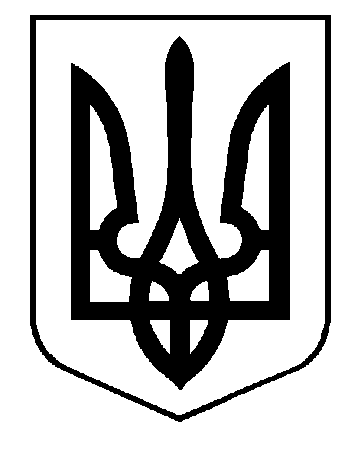 Державний професійно-технічний навчальний заклад«Сумське вище професійне училище будівництва і дизайну»      НАКАЗ____________		                 м. Суми                                   №____ – ОД Про призначення керівниківметодичних та  циклової комісійу  2020/2021 навчальному роціМетодична робота закладу у 2020/2021 навчальному році буде здійснюватися    згідно   із  Конституцією України,  Законами України "Про освіту",  "Про професійно-технічну освіту",  "Про загальну  середню освіту",  Положенням про організацію методичної роботи в професійно-технічному навчальному закладі, затвердженому Міністерством освіти і науки України (наказ №582 від  р.), Статутом  навчального закладу, іншими нормативно-правовими актами в галузі освіти. З метою подальшого удосконалення професійної компетентності педагогічних працівників та підвищення ефективності методичної роботи в закладі, на виконання рішення педагогічної ради від 31.08.2020 (протокол №11)НАКАЗУЮ:       1.Призначити керівниками методичних та циклової комісій:В.о.директора                                  					В.В.ТкаченкоЗ наказом ознайомлені:   О.М.Ілліна С.С.Козупиця Є.М.Бояндін О.М.Сухоставець О.П.Косенко Л.В.Біловол Тютюнник№ з/пНазва методичної, циклової комісій       Керівник 1.Професій кравець, закрійникІлліна О.М.2.Професій сфери послуг та громадського харчуванняКозупиця С.С.3.Професій будівельного профілюБояндін Є.М.4.Предметів природничо-математичного циклуСухоставець О.М.5.Предметів суспільно-гуманітарного циклуКосенко О.П.6.Класних керівниківБіловол Л.В